Дата: 31 января 2020 годаВремя: 10:00 – 12:00 Место: г. Москва, ул. Б. Якиманка, 23, зал заседаний Ассоциации «Россия»Председательствующий: Кононенко Ирина Николаевна Участники заседания Комитета по комплаенс-рискам и ПОД/ФТ:Повестка заседания:1.Обсуждение предложений по формированию Дорожной карты по реализации «Основных направлений деятельности Ассоциации банков России на 2020-2022 гг.», относящихся к компетенции Комитета по комплаенс-рискам и ПОД/ФТ. Докладывает: Кононенко Ирина Николаевна -              руководитель Комитета по комплаенс-рискам и ПОД/ФТ.   2.Обсуждение приоритетных тем для формирования плана работы Комитета по комплаенс-рискам и ПОД/ФТ на 2020 г.Докладывает: Кононенко Ирина Николаевна -              руководитель Комитета по комплаенс-рискам и ПОД/ФТ.   3.Подготовка к ежегодно проводимой Ассоциацией банков России встрече с руководством Банка России 13-14 февраля 2020 г. Докладывает: Кононенко Ирина Николаевна -                          руководитель Комитета по комплаенс-рискам и ПОД/ФТ.4. Обсуждение проекта № 886268-7 «О внесении изменений в статью 29 Федерального закона «О банках и банковской деятельности» и статью 4 Федерального закона «О противодействии легализации (отмыванию) доходов, полученных преступным путем, и финансированию терроризма». Докладывает: Кононенко Ирина Николаевна -                          руководитель Комитета по комплаенс-рискам и ПОД/ФТ.Содержание заседания:1. Обсуждение предложений по формированию Дорожной карты по реализации «Основных направлений деятельности Ассоциации банков России на 2020-2022 гг.», относящихся к компетенции Комитета по комплаенс-рискам и ПОД/ФТ. Докладчик: И.Н. Кононенко. Руководитель Комитета И.Н. Кононенко ознакомила присутствующих с поступившими от членов Ассоциации банков России предложениями для формирования Дорожной карты по реализации основного направления: «Комплаенс-риски, ПОД/ФТ и деловая этика». В ходе дискуссии членами Комитета были рассмотрены и согласованы необходимые мероприятия для реализации поставленных целей на 2020-2022 г.г.   2. Обсуждение приоритетных тем для формирования плана работы Комитета по комплаенс-рискам и ПОД/ФТ на 2020 г.Докладчик: И.Н. Кононенко.Руководитель Комитета И.Н. Кононенко представила план работы Комитета, в который вошли мероприятия по совершенствованию регулирования, снижению регуляторной нагрузки, развитию комплаенс-функции в кредитных организациях, координации вопросов оценки риска, повышению качества знаний в кредитных организациях, унификации практики применения действующих норм и оптимизации издержек на управление комплаенс-риском. И.Н. Кононенко также отметила, что план расширен по сравнению с прошлым годом, так как в него включены вопросы, связанные с добросовестным поведением на рынке, подготовкой кадров и использованием технологий для управления комплаенс-риском.  3. Подготовка к ежегодно проводимой Ассоциацией банков России встрече с руководством Банка России 13-14 февраля 2020 г. Докладчик: И.Н. Кононенко.Руководитель Комитета И.Н. Кононенко сообщила, что членами комитета по комплаенс-рискам и ПОД/ФТ подготовлен большой блок вопросов и тем для обсуждения на ежегодной встрече с руководством Банка России, которую 13-14 февраля 2020 года проводит Ассоциация банков России.4. Обсуждение проекта № 886268-7 «О внесении изменений в статью 29 Федерального закона «О банках и банковской деятельности» и статью 4 Федерального закона «О противодействии легализации (отмыванию) доходов, полученных преступным путем, и финансированию терроризма». Докладчик: И.Н. Кононенко. Руководитель Комитета И.Н. Кононенко сообщила, что членам Комитета необходимо сформировать экспертное мнение, раскрывающее позицию о целесообразности/нецелесообразности принятия проекта закона № 886268-7, а также проанализировать какие последствия/риски, по мнению банковского сообщества, повлечет его принятие. Решили:1. Одобрить предложения Комитета по комплаенс-рискам и ПОД/ФТ о формировании Дорожной карты по реализации «Основных направлений деятельности Ассоциации банков России на 2020-2022 гг.». 2. Утвердить план работы Комитета по комплаенс-рискам и ПОД/ФТ на 2020 г.3. Принять к сведению информацию по перечню вопросов и предложений, которые подготовлены к направлению в Банк России и в Росфинмониторинг, в рамках ежегодной встрече с руководством Банка России 13-14 февраля 2020 года. 4. Принять участие в рабочей встрече 6 февраля 2020, посвященной обсуждению проекта федерального закона № 886268-7 «О внесении изменений в статью 29 Федерального закона «О банках и банковской деятельности» и статью 4 Федерального закона «О противодействии легализации (отмыванию) доходов, полученных преступным путем, и финансированию терроризма»». К участию в рабочей встрече приглашены представители Банка России, Министерства финансов РФ, Росфинмониторинга.Приложения: Дорожная карта по реализации «Основных направлений деятельности Ассоциации банков России на 2020-2022 гг.» на 2 л., План работы Комитета по комплаенс-рискам и ПОД/ФТ на 2020 г. на 2 л. Руководитель Комитета                                                                        И.Н. Кононенко Куратор Комитета                                                                                            А.Е. Туркина 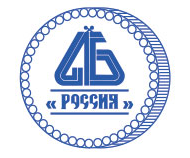 Ассоциация банков России(Ассоциация «Россия»)ПРОТОКОЛ 
заседания Комитета по комплаенс-рискам и ПОД/ФТ                     МоскваУчастники от Ассоциации «Россия»Участники от Ассоциации «Россия»Участники от Ассоциации «Россия»Участники от Ассоциации «Россия»Участники от Ассоциации «Россия»1 1 Войлуков Алексей Арнольдович Вице – президент Вице – президент 2 2 Туркина Анна Евгеньевна Главный специалист Департамента банковского развитияГлавный специалист Департамента банковского развитияПредседатель Комитета по комплаенс-рискам и ПОД/ФТ Председатель Комитета по комплаенс-рискам и ПОД/ФТ Председатель Комитета по комплаенс-рискам и ПОД/ФТ Председатель Комитета по комплаенс-рискам и ПОД/ФТ Председатель Комитета по комплаенс-рискам и ПОД/ФТ 33Кононенко Ирина НиколаевнаДиректор по комплаенсу АО «Альфа-Банк»Директор по комплаенсу АО «Альфа-Банк»Члены Комитета, замещающие лица и приглашенные  на заседание Комитета по комплаенс-рискам и ПОД/ФТЧлены Комитета, замещающие лица и приглашенные  на заседание Комитета по комплаенс-рискам и ПОД/ФТЧлены Комитета, замещающие лица и приглашенные  на заседание Комитета по комплаенс-рискам и ПОД/ФТЧлены Комитета, замещающие лица и приглашенные  на заседание Комитета по комплаенс-рискам и ПОД/ФТЧлены Комитета, замещающие лица и приглашенные  на заседание Комитета по комплаенс-рискам и ПОД/ФТ4Аблогина Виктория ВладимировнаАблогина Виктория ВладимировнаАблогина Виктория ВладимировнаНачальник Службы финансового мониторинга АО АКБ «НОВИКОМБАНК»5Барабанова Валентина Сергеевна, Барабанова Валентина Сергеевна, Барабанова Валентина Сергеевна, Старший Вице-президент Кредит Урал Банк (АО)6Божнёва Елена Анатольевна Божнёва Елена Анатольевна Божнёва Елена Анатольевна Начальник Департамента финансового мониторинга и валютного контроля КБ «ЛОКО-Банк» (АО)7Венчиков Андрей Александрович Венчиков Андрей Александрович Венчиков Андрей Александрович Руководитель отдела направления отчетности в уполномоченный орган Подразделения по ПОД/ФТ АО КБ «Ситибанк» 8Захарова Наталия ИвановнаЗахарова Наталия ИвановнаЗахарова Наталия ИвановнаРуководитель Службы финансового мониторинга ТКБ БАНК ПАО9Кобенякова Людмила Владимировна Кобенякова Людмила Владимировна Кобенякова Людмила Владимировна Директор Департамента финансового мониторинга, АО Тойота Банк10Мартынович Ксения АлександровнаМартынович Ксения АлександровнаМартынович Ксения АлександровнаНачальник Управления методологии 
Департамент финансового мониторинга
ПАО РОСБАНК11Милевская Марина ВладимировнаМилевская Марина ВладимировнаМилевская Марина ВладимировнаЮридическое управление АО КБ «РУСНАРБАНК»12Морозов Андрей Сергеевич Морозов Андрей Сергеевич Морозов Андрей Сергеевич Руководитель Службы Финансового Мониторинга ООО «Экспобанк»13Нарольская Илона Александровна  Нарольская Илона Александровна  Нарольская Илона Александровна  Начальник Управления комплаенс контроля ДККиФМ - вице - президент Банка ВТБ (ПАО)14Парамонова Светлана Парамонова Светлана Парамонова Светлана Ernst & Young Valuation and Advisory Services LLC15Пахомова Екатерина Юрьевна Пахомова Екатерина Юрьевна Пахомова Екатерина Юрьевна Начальник Отдела методологии ПАО «Совкомбанк» 16Родригес-Вальина Инна АлександровнаРодригес-Вальина Инна АлександровнаРодригес-Вальина Инна АлександровнаЗам. начальника управления финансового мониторинга КБ Ренессанс Кредит (ООО)17Цибулевский МихаилЦибулевский МихаилЦибулевский МихаилПартнер ООО «Эрнст энд Янг»